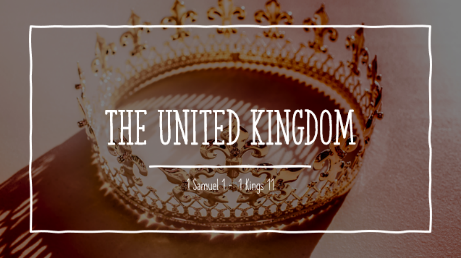 LESSON 14 -  ABSOLOM STEALS THE KINGDOMReading: 2 Samuel 14-16__________________________Summary:2 Samuel 14 – Absalom returns to Jerusalem. 2 Samuel 15 – Absalom steals the hearts of the people. David flees Jerusalem. David’s friends and allies 2 Samuel 16 – Absalom becomes King in Jerusalem. Questions:How does Joab convince David to let Absalom come home? How could 14:14 be a foreshadowing of the gospel?Once home, do Absalom and David get along? What do you think motivated Absalom to steal his father’s throne?As David departs he is met by 5 friends. Studied these episodes carefully.  What do they reveal about David? Ittai, 15:19-22Zadok, 15:24-29.Hushai, 15:32-37.Ziba, 16:1-4Shimei (not a friend), 15:5-13What does Ahithophel advise Absalom to do to solidify his control of the nation? 